Государственное учреждение образования«Средняя школа №34 г. Витебска»Поисково-исследовательская работа«ТЕПЕРЬ ТАК ТЯНЕТ ТУДА…»Творческий период жизни русского художника И.Е. Репина в Беларуси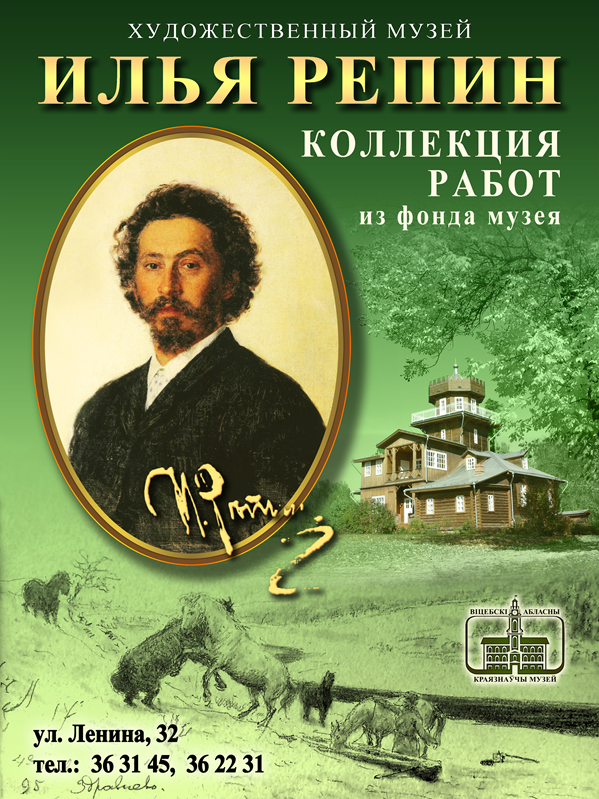 Подготовилаучащаяся 9 «Б» классаДьяченко МарияРуководитель работы Леонкина Светлана Владимировна,учитель русского языка и литературы (высшая категория)2019Цель исследования – изучить факты и события творческого периода великого русского художника И.Е. Репина в Беларуси.Задачи: -систематизировать собранные материалы по историко-художественному краеведению;-понять и проследить процесс взаимодействия, взаимовлияния и общие тенденции исторического, духовного и культурного развития Беларуси и России на примере жизни и творчества великого русского художника И.Е. Репина;-расширить свой кругозор.Объект исследования – усадьба Здравнёво.Предмет исследования – исторические и мемуарные сведения о творчестве И.Е. Репина в здравнёвский период его жизни.Гипотеза (описательная) – при условии, что значение здравнёвского периода жизни и творчества И.Е. Репина будет изучено досконально, данный историко-краеведческий материал станет базой для более широкого изучения соответствующих учебных разделов предмета «Основы мировой художественной культуры», а также позволит создать отдельную экскурсионную программу, посвященную достопримечательностям Витебщины.Методы исследования – поиск и изучение материалов по теме, исследовательский, описательный, обобщения.ВСТУПЛЕНИЕ.О Льве Толстом кто-то сказал однажды: «Толстой — это целый мир».С тем же правом мы можем сказать и о Репине: картины Репина – это целые миры, пережившие их создателя и живущие своей самостоятельной жизнью, в сердцах и умах миллионов.Недалеко от Витебска, на живописном берегу Западной Двины, стоит небольшой хутор Здравнёво…Когда-то здесь находилось имение замечательного русского художника Ильи Ефимовича Репина.С этими местами связаны многие годы его жизни и творчества.Прославленный художник не переставал восхищаться неброской красотой белорусской природы, заинтересованно следил за жизнью хуторян.Здесь, в Здравнёво, он создал немало живописных полотен, проникнутых лиризмом.ОСНОВНАЯ ЧАСТЬ.В ноябре 1891 года в залах Российской Академии художеств в Петербурге проходила первая персональная выставка работ Ильи Ефимовича Репина.К этому времени он уже был знаменитым художником, создавшим такие известные картины, как «Бурлаки на Волге», «Арест пропагандиста», «Отказ от исповеди», «Иван Грозный и его сын Иван 16 ноября 1581 года», «Не ждали», «Крестный ход в Курской губернии».Экспонировалось почти 300 картин, рисунков, этюдов и эскизов, в том числе и знаменитые «Запорожцы, сочиняющие письмо турецкому султану».Широко разрекламированный вернисаж посетил Александр III. Постояв несколько минут возле «Запорожцев», он соизволил отозваться об этой работе благосклонно, и вскоре Репину от имени царя предложили продать картину. Стоимость ее была определена в 35 тысяч рублей — гонорар рекордный, первый и последний раз выпавший на долю русских художников.С такими деньгами Илья Ефимович мог осуществить давнишнюю мечту — купить где-либо между Петербургом и Москвой на берегу реки или озера небольшое имение, чтобы весной или летом отдыхать там.Осенью 1891 года он писал своей ученице художнице Е. Н. Званцевой: «...все больше и больше думаю совсем бросить Петербург и поселиться где-нибудь в хуторе и жить с природой. ...Ах, природа! Как она хороша... Как я люблю осень, осыпающиеся палевые листья, тишину в лесу, свежий запах листьев, пар от дыхания, изморозь...»В 1891 году Илья Ефимович гостил в Ясной Поляне у Толстых. Чудесная природа, благодатная сельская тишина, хлебосольный гостеприимный дом еще сильнее укрепили стремление художника иметь «свой хуторок». Об этом совершенно естественно ему случалось говорить с Львом Николаевичем и Софьей Андреевной.Однажды свидетелем такого разговора оказался брат Софьи Андреевны Степан Андреевич Берс, приехавший отдыхать к родным. Правовед и судебный следователь, он по служебным делам иногда бывал в Витебске. По-видимому, именно от него и узнал художник о том, что в нескольких верстах от губернского города, на берегу Западной Двины, продается небольшой хутор Здравнёво.Спустя несколько недель Илья Ефимович поехал в Витебск, чтобы встретиться с Софьей Аксентьевной Яскевич, которой имение принадлежало.Почти не торгуясь, договорились о цене: за 12 тысяч рублей Илья Ефимович приобрел 75 гектаров плодородной земли, 45 гектаров хорошего елового леса, 40 голов скота, 4 лошади, сад и одноэтажный деревянный домик, стоявший на высоком берегу Западной Двины.Сделку эту в мае 1892 года оформил известный витебский нотариус В. Г. Сомов.Несколько дней спустя Илья Ефимович писал художнику В. А. Серову: «...только что вернулся из-под Витебска, где я купил, наконец себе прекрасное именьице... Край теплый, народ разнообразный. Есть белорусы (господствующее племя), поляки, литва и евреи. Теперь так тянет туда. Как Надя кончит экзамены, так и удираем».«Очень хороший кусочек, — сообщает он Л. Н. Толстому 7 мая. — На быстрой реке Западной Двине, с лесами, со скотом. Там уже теперь (я был 1 мая...) тепло, зелено, поют соловьи, и мне не хотелось уезжать оттуда».Пройдет еще несколько дней, и Репины уедут в Здравнёво. С ним восемь лет будет тесно связана жизнь художника и без малого сорок лет судьба всей его семьи.Вместе с художником приехали отдыхать старшие дочери Вера и Надежда, а также отец Ефим Васильевич — сухонький, невысокого роста старичок, довольно бодрый для своих 88 лет.Уже через несколько дней после приезда Репин делился в письмах к друзьям: «У нас тут груши в цвету и яблони развертываются. Погода прелестная, тепло и даже дождик, столь желательный, прошел третьего дня. Лес напротив, за рекой; зелень — как на лубочных картинках. Кругом озими начинают принимать серебристый оттенок. В лесу соловьи заливаются, им вторят прочие птицы...» И далее: «А какие здесь луга! Какая трава, какие цветы! И сколько земляники! Такой крупной и сладкой, в диком состоянии, в лесу, я не видывал. Я очень рад, что Вера и Надя не скучают. Место им нравится...».Восторженность первых дней затем несколько омрачилась предстоящими сложными и хлопотными работами, ибо имение было запущено.Об этом он пишет Т.Л. Толстой в июне 1892 года: «Лес страшно запущен, завален хламом и разворован, шальная Двина с остервенением обрывала ее прекрасные черноземные берега; фруктовый сад пуст, крыши дома сгнили».С первых же дней вместе с группой специально нанятых рабочих он приводит в порядок лес, затем принимается за берег. Для этого из соседних деревень Тяково и Слобода на подводах привозили камни, из которых сооружались настоящие укрепления.Судя по письму, написанному дочери Толстого 5 мая 1893 года, все эти проблемы не путали Илью Ефимовича, а, наоборот, настраивали на жизнерадостный, даже поэтический лад. Он писал: «Сегодня уже третий день, как мы на хуторе. Небо хмарится, но дождя нет; прохладный ветерок разгоняет тучи, а церемонный, избалованный дождик жеманно и сухо раскланивается нам издали. Зелень чуть-чуть показала носик и недоверчиво готова завернуться опять в свои почки. Двина, толстая, жирная, молчаливо улепетывает мимо нас. Как птицы, несутся по ней плоты («гонки») с шалашиками и правилами, и, медленно пыхтя, ползет пароход против течения. Набережная моя цела; высокая, бурная вода ничего не сделала ей, камень твердо остался на месте, сильный напор Двины бессильно пролетел мимо. Но более спокойная... почти ласковая партия мягких волночек победили мою твердыню. Тихонько, незаметно нежные волночки вымыли из-под героя (самый большой камень. — А. П.) почву, он тронулся и опустился... и вот начало разрушения». Весной 1894 года от былых сооружений, созданных Репиным, остались одни воспоминания. Затея, потребовавшая почти тысячу рублей, полностью провалилась...Много сил и времени уделял Илья Ефимович хозяйству, которое первые два года вел сам. Его письма к друзьям и знакомым полны сообщений об этом.Он пишет В. В. Стасову: «А я здесь страшно занят. С 4 часов утра до 10 вечера есть масса самых разнообразных дел, которые никогда, кажется, не могут быть кончены. Нужно много рабочих рук, и никого теперь не допросишься. Четыре работника почти машинально, как волы, делают самое безотлагательное дело. Вывозят навоз, сеют, блюдут рабочих лошадей. Бабы впопыхах весь день: птицы, телки, огород, стряпня, поросята, цыплята, гусенята... Много осаждают нас и соседские мужички; приезжают с подводами и с деньгами покупать у нас хлеб, овес, ячмень, картофель, коров, телят. Приезжают даже издалека за этим благополучением, потому что я велел, им продавать 10-тью копейками на пуд дешевле против нормальных цен. «Благодарём, благодарём, барин», — с чувством говорит мужик, разворачивая засаленные рублевые бумажки... Они не пропивают деньги, копят, чтобы дешево купить хорошую корову, которая нам не нужна, и по выгодной цене хлеб».Об этом же пишет и В. В. Веревкиной: «Встаю в 1/2 четвертого утра и распределяю разнообразные работы работникам; работы тесно связаны со временем и тянутся последовательно, нескончаемо. Все это — удовлетворение нужд насущных, серьезных, как жизнь, как смерть, как благоденствие... Жизнь кругом меня здесь, во всех существах, ситуациях и обстановке, так крепко присосалась к земле, так... материальна до скаредливости и так серьезна по своей реальности, что искусство представляется мне чем-то странным, неуместным».Увлечение хозяйством прошло довольно быстро. Дело в том, что оно требовало не только времени, но и специальных знаний, практического опыта, которых у Ильи Ефимовича, естественно, не было. Поняв это, художник нанял управляющего — Тимофея Бадейко, который потом в течение многих лет занимался проблемами Здравнёво.И тем не менее первый сезон пребывания Ильи Ефимовича на хуторе оказался одним из самых плодотворных в его творчестве.За весну, лето и осень 1892 года кроме большого числа рисунков и эскизов он создал четыре картины, которые относятся к числу лучших его работ.«Осенний букет» — так назвал художник портрет своей старшей дочери Веры. Надо сказать, что Репин, где бы он ни жил, всегда писал портреты — маслом, акварелью, карандашом, пером. Любил писать с натуры, стремясь не только передать облик, но и внутреннюю суть человека.Художник создал огромную галерею портретов своих современников — художников, писателей, композиторов, артистов, а также людей физического труда. Очень тщательно выписывал он эскизы персонажей своих знаменитых картин «Бурлаки на Волге», «Запорожцы» и др.«Осенний букет» весь пронизан воздухом. Он ощутимо передает чувство молодости и наслаждения природой...На фоне сада стоит девушка с букетом полевых цветов. Ее фигура словно купается в рассеянном свете. «Теперь начал писать с Веры: посреди сада, с большим букетом грубых осенних цветов... в берете, с выражением чувства жизни, юности и неги», — рассказывал Репин Татьяне Львовне Толстой.Искусствовед Н.Д. Моргунова-Рудницкая назвала эту работу одним из великолепных живописных достижений русской школы второй половины XIX века. «Осенний букет» приобрел для своей галереи П. М. Третьяков.Чудачества второй дочери Нади подсказали тему другой работы.Подражая своей знаменитой тезке, кавалерист-девице Надежде Дуровой, Надя Репина любила наряжаться в мужское платье, ходила вместе с крестьянами на охоту. Сельские ребята учили ее ездить верхом.В одном из писем Т.Л. Толстой Илья Ефимович писал: «Надя одета мальчиком, усвоила себе все манеры юноши, и теперь мне уже странно видеть ее в женском платье, когда она изредка наденет. Недавно мы сделали большую прогулку— она по-мужски на английском седле. Мужики и бабы называют ее паныч, и ей это нравится...»Так он и изобразил Надежду на картине «Охотник» — в охотничьем наряде с ружьем через плечо.Сначала полотно находилось у петербургского собирателя М.А. Синицина, а в послевоенные годы — в коллекции И.С. Зильберштейна. В 1985 году Илья Самойлович передал ее вместе со своим собранием в Музей частных коллекций.Летом 1892 года в соседней со Здравнёвом деревне Сахарово произошел случай, о котором говорили по всей округе. В многодетной семье крестьян-бедняков Шавровых был слепой сын Сидор. Еще в раннем детстве мальчик чем-то заболел, на лице выступили нарывы, избавиться от которых никак не удавалось. Мать Сидора, послушав совета бабки-шептухи, смазала сыну лицо настоем на «живом серебре» — ртути. По всей видимости, от ее ядовитых паров мальчик ослеп. И вот в 1892 году, спустя лет десять, зрение без всякого лечения вернулось. Слух о «чуде» дошел до Здравнёва, и Илья Ефимович захотел увидеть парня.Когда привели Шаврова, художник невольно залюбовался высокого роста, ладно сбитым парнем с копной нерасчесанных волос. «Вот что, Сидор, — сказал Репин, похлопывая его по плечу. — Напишу-ка я твой портрет». Рисовал его Репин всего три дня. Во время сеансов дочери художника развлекали молодого человека — читали ему стихи, отрывки из любимых книг. Такова история картины «Белорус»....Летний день. На фоне зелени непринужденно облокотился на изгородь слегка улыбающийся юноша. На нем розовая рубаха и подпоясанный кушаком кафтан. В открытом умном взгляде чувствуется уверенность в себе, человеческое достоинство, красивая сила и здоровье.По мнению искусствоведа В.Н. Москвина, этот портрет Репина по праву стоит в числе лучших крестьянских 'образов русской живописи. Экспонируется картина «Белорус» в Государственном Русском музее в Санкт-Петербурге.Летом 1892 года И.Е. Репин написал и картину «На Западной Двине. Восход солнца». О ее создании художник сообщал Т.Л. Толстой: «Работаю очень мало… Сначала стал было писать восход солнца над Двиной (я каждое утро, как пифагореец, готов ему петь гимны — как это величественно!!!), но пейзаж мне не удается».Позднее, через 30 с лишним лет, художник вспоминает об этом в письме К. И. Чуковскому: «...картина, с кружками в глазах от солнца — писалась мною все лето в Здравнёве... Всякий солнечный день — восходу солнца — я бежал на берег Западной Двины, от дому шагов 30-ть. Алчно глотал: и тон неба, и розовых, перистых облаков над солнцем, — это, к досаде, редко повторялось, и, обмелевшую в продолжение лета Двину (над порогами против нас), и лес сейчас за рекой. Картиной этой — как пейзажем (следовательно, не моего жанра) я торговать не смел и подарил ее талантливому нашему меценату Савве Ивановичу Мамонтову, душе Абрамцева. Однажды, в Москве, в их квартире у Спасских казарм, я нечаянно увидел ее уже на стене, она у меня была в хорошей широкой раме — я сам залюбовался на нее».Впоследствии С.И. Мамонтов продал картину, и она находилась в коллекции директора московского ломбарда Н.В. Челищева. В 1910 году холст Репина был вновь продан и оказался у антиквара С.А. Белица в Париже.В начале мая 1893 года И.Е. Репин вновь приехал в Здравнёво с твердым намерением перестроить приобретенный дом, так как он был мал для большой семьи. Кроме того, Илья Ефимович собирался периодически устраивать здесь творческие встречи молодых живописцев, для чего также требовалась дополнительная площадь.В начале июня он писал В.В. Веревкиной: «...я из скучного, неустроенного, прозаичного дома здесь затеял устроить удобное жилье, простое, но симпатичное, приспособленное к обстоятельствам и местности. Расширить мастерскую, осветить все светом сверху, поставить большой романский камин и лестницу кверху. Посреди дома возводится башня... с зубцами, балконами, террасами и комнатами для жилья и гостей».Мысль о создании в усадьбе творческой атмосферы не оставляла художника. В сентябре он пишет Т.Л. Толстой: «На будущее лето я подумываю залучить к себе в Здравнёво молодых художников и художниц, создать среду и поработать лето».Для руководства строительными работами Илья Ефимович решил пригласить из Витебска архитектора, однако почему-то ни один на условия художника не согласился, и, наняв строителей-плотников, маляров и штукатуров, Репин сам занялся непривычным для себя делом. Только к середине августа основные работы стали подходить к концу.Истратив три тысячи, Репин в значительной степени благоустроил и расширил свое жилище. На первом этаже в одной из комнат установили камин вроде тех, какие художник видел в Нормандии в крестьянских домах.В глубине камина были вделаны железные крючья для копчения ветчины. Лестница вела в маленькую комнату и на балконы.На втором, надстроенном, этаже находилась летняя мастерская художника. Здесь же, если комнаты на первом этаже были заняты, укладывали ночевать приезжавших в Здравнёво гостей.Причудливая двухэтажная круглая башенка придавала всему зданию какую-то особую сказочную красоту.Пол в доме был дощатый, на первом этаже покрашенный масляной краской цвета бордо. Жилые комнаты оштукатурены. Меблировка состояла из буфета, пары кушеток, простого дивана, трюмо в черной рамке со столиком, пианино, простых кроватей и стульев. Были две столовые — одна большая и вторая поменьше. Назначение комнат часто менялось — переставлялась мебель в зависимости от приезжавших и живших, гостиной становились то столовая, то спальня. В мастерской кроме всего необходимого для работы стояли кушетка, столик, табуретки. На верхнем этаже и в башенке стены бревенчатые с пристроенными к ним широкими деревянными нарами, на которых, положив матрас или сенник, можно было спать.Пока шла перестройка дома, Илья Ефимович не писал. «Ни за карандаш, ни за кисти не брался. И чувствую себя ничтожнейшим человеком», — полушутя писал он 2 августа 1893 года В.В. Веревкиной.В середине августа из Здравнёво уехали Вера, Надя и впервые приезжавшие сюда 16-летний Юрий и 13-летняя Татьяна. Чтобы приглушить чувство одиночества, художник занялся живописью.В мастерской висела начатая ранее картина «Яблони в цвету» («Цветущие яблони»), и Репин приступил к ее завершению....На переднем плане красуется крупное развесистое дерево, так густо усыпанное бело-розовыми цветами, что даже листья не видны. Вдали еще около десятка более мелких яблонь. Все они словно сливаются в единый красивый букет. В этой картине Репин стремился передать натуральную тонкость цветовых отношений; он смело сопоставил зеленый цвет травы с бело - розовым цветом деревьев. «Яблони в цвету» находятся в частном собрании в Москве.В конце августа 1893 года Здравнёво посетил известный витебский краевед и общественный деятель Владимир Казимирович Стукалич (1856— 1918). Автор многих литературно-критических статей, печатавшихся в «Русском курьере», «Витебских губернских ведомостях» и в других изданиях, он был знаком с писателем Г.И. Успенским, переписывался с ним, а в 1890 году по приглашению Стукалича писатель провел в городе на Двине несколько недель.Владимир Казимирович очень интересовался историческим прошлым Белоруссии и периодически публиковал в «Витебских губернских ведомостях» на эту тему очерки, статьи. В 1891 году, собрав их воедино, издал книгу, включив в нее еще рецензию на исследование П. Батюшкова «Белоруссия и Литва».Приехав к Репину, Стукалич подарил ему свою книгу. Репин любил историю и с удовольствием прочел книгу Стукалича. Его внимание особенно привлек один из героических эпизодов — восстание витебчан против архиепископа Иосафата Кунцевича.В начале XVII столетия Витебск, как и другие белорусские города, входил в состав Речи Посполитой. Население заставляли принимать новую, униатскую, веру, которая вела к ополячиванию белорусов, уничтожению их языка и культуры. Витебчане неоднократно выступали против этого, подвергаясь преследованиям и гонениям. Особенно зверствовал архиепископ витебский и полоцкий ИосафатКунцевич.Осенью 1623 года, когда по его приказу убили одного из православных священников, терпению пришел конец. Кунцевич был убит. Узнав о происходящем, польский король направил в Витебск хорошо вооруженное войско. Специальная комиссия во главе с канцлером Львом Сапегой устроила суд над горожанами. Наиболее активные участники восстания — всего 98 человек — были приговорены к смертной казни, многие биты кнутом и лишены имущества.Художник задумал писать на эту тему картину.18 августа 1893 года он пишет В. В. Стасову: «Очень заинтересовался эпизодом убийства Иосафата Кунцевича. Все это происходило здесь, в Витебске... История эта имеет большое идейное значение, как столкновение народа угнетаемого с порабощающей его духовной аристократией католической...Я бы желал теперь с этим хорошенько познакомиться. Вы ведь все знаете — подыщите мне, что есть у Вас в библиотеке почитать об этом событии».Но ни Стасов, ни Веревкина не могли помочь художнику, ибо специальной литературы, посвященной этой теме, не было. Так что Репину пришлось довольствоваться лишь тщательным изучением, того уголка Витебска, где происходило историческое событие.Не зная, что стоявшая на Успенской горке церковь, свидетельница событий 1623 года, была по приговору суда разобрана, а нынешний собор построен в 1743—1785 годах, Репин часто ходил на горку и делал зарисовки храма снаружи и внутри. Отсутствие более полной информации мешало по-настоящему «почувствовать» тему, и постепенно интерес к ней пропал.Свидетельством этих творческих поисков остались два небольших карандашных эскиза. На одном из них изображена толпа людей, слушающих проповедь ненавистного архиепископа. Люди гневно сжимают кулаки, машут шапками; кажется, что они вот-вот бросятся на Кунцевича, растерзают его.Некоторое время эскиз «Проповедь Кунцевича в Белоруссии» находился в частной коллекции И.Д. Ермакова, затем в Третьяковской галерее, Художественном музее БССР. Ныне он в фондах Витебского областного краеведческого музея. Второй вариант эскиза хранится в музее «Антенеум» в Хельсинки.И. Е. Репин полюбил свой хутор. Каждый год он ждал встречи с ним, ему недоставало в городе шума ночного леса, блеска луны на воде. В Здравнёве художник становился поэтом.В 1894 году он писал В.В. Веревкиной: «Здесь так хорошо... упоительный воздух, животворно зажигающая вода в Двине... Уже ночи четыре ни на минуту не прекращает своих декораций луна. Голубоватым светом заливает поля, эффектными до фантастичности делает леса. Блестит и искрится бриллиантами на порогах реки...»В лето 1894 года впервые за многие годы в Здравнёве собралась вся семья Репиных. Еще весной художник предложил побывать здесь своей жене Вере Алексеевне, с которой последнее время жил раздельно.Ее приездом Илья Ефимович был очень доволен: в имении так недоставало хозяйки! Вера Алексеевна взяла на себя массу мелких забот. Ей очень понравилось это большое хозяйство, особенно коровы.Жизнь текла размеренно и спокойно. Однако вскоре умер 90-летний отец художника. Илья Ефимович похоронил отца на церковном кладбище в селе Слобода (ныне это поселок Верховье, который входит в городскую черту).Большое участие в похоронах принял священник местной церкви Дмитрий Николаевич Дьяконов. Печальное событие сблизило и даже на многие годы подружило семейства Репиных и Дьяконовых, а спустя более четверти века судьбе было угодно их и породнить.После похорон отца Илья Ефимович подарил Слободской церкви икону.Вот как об этом записано в рукописной «Летописи села Слобода»: «Июня 20 дня 1894 года Слободская церковь получила в дар от знаменитого художника профессора Академии художеств Ильи Ефимовича Репина его собственной работы художественно написанную на цинковой доске местную икону Спасителя, для предохранения которой от порчи им же приобретено стекло».Там же можно прочесть и о том, что «17 января 1896 года Илья Ефимович Репин, согласно обещанию, пожертвовал своей работы местную икону Божей Матери, написанную на цинке».При этом художник поставил единственное условие относительно своего дара: иконы не должны быть никогда и никем подправлены, кроме него самого.На первой из них изображен Иисус Христос в белом одеянии, в терновом расцветающем венке. В одной руке у него чаша, а в другой — кусок хлеба.На второй иконе — Божья Матерь в виде «смуглой женщины юга». У нее на руках 3-4-летнее дитя, поднявшее вверх руку, — Иисус.Рассказывая о своей работе над этой иконой, Илья Ефимович писал В.В. Веревкиной: «Я пишу образ в нашу деревенскую церковь...— Божию Матерь с младенцем... Богородица вышла у меня похожа на Вас совершенно невольно».Обе иконы И.Е. Репина находились в Слободе до закрытия местной церкви в 1930-х годах. Тогда же Витебский исторический музей пытался их заполучить, однако просьба не была удовлетворена, и репинские работы попали в Исторический музей БССР, откуда их в 1938 году передали в создаваемый тогда Художественный музей БССР. Здесь они хранятся и в настоящее время.Смерть отца повлияла, вероятно, на то, что здравнёвский сезон этого года оказался не столь богатым в творческом отношении. Из всего, что было создано, можно отметить работы «Косарь-литвин» и «Собака Пегас».Первая удачно пополнила галерею местных типов, начатую «Белорусом»....Молодой крепкий мужчина с косой на правом плече изображен в полуобороте. На голове картуз. Косарь, по-видимому, уже возвращается с поля. В его облике уверенность в своих силах. Вся картина наполнена светом и воздухом.Этот портрет крестьянина, написанный в широкой свободной манере, четырежды экспонировался на выставках передвижников, постоянно вызывая большой интерес. Приобрел его у И. Е. Репина О.Д. Левенфельд (Москва), затем через Третьяковскую галерею работа попала в Ярославский художественный музей.Одним из самых близких и доверенных друзей Репина был Александр Владимирович Жиркевич (1853—1927). Познакомились они в 1887 году. Окончив военно-юридическую академию, Александр Владимирович почти всю свою жизнь прожил в Вильно и только на склоне лет поселился в Симбирске.Почти всю жизнь Александр Владимирович коллекционировал произведения русских и зарубежных художников. Свое богатое собрание коллекционер в 1922 году передал Симбирску, и на этой основе была создана картинная галерея.Впервые и ненадолго Александр Владимирович приехал в Здравнёво в августе 1892 года. Илья Ефимович был тогда очень рад гостю, отложил ради него все свои дела. Целые дни проводили они в беседах. «Мы много гуляли по окрестностям, — записал в своем дневнике А.В. Жиркевич, — починяли вдвоем дорогу, переправлялись на ту сторону Двины. Окрестности — одна другой поэтичнее... Он целые дни водил меня по своему хозяйству, и я присутствовал при том, как веяли и сеяли рожь, скородили ее, как просушивали ее в гумне...».Однажды вечером, прогуливаясь по берегу Двины, Жиркевич рассказал художнику о том, что его дед, Иван Степанович Жиркевич, в 1836—1839 годах жил в Витебске и даже был здешним гражданским губернатором.Осенью 1895 года Жиркевич вновь собрался к Репину в Здравнёво.Художник писал ему: «Дорогой Александр Владимирович, я побуду в Здравнёве до конца сентября. ...Вы можете быть вполне уверены, что Вам бы я был очень рад, если Вы рискнете провести время кое-как на бивуаках... Это ведь не Ясная Поляна — тут все бедненько... В моде... у нас ультрадемократизм — мужичество: спят в шалаше, ходят или босиком, или в лаптях... Особенно Надя и Юра да Петя, как настоящие спортсмены, стремятся ко всяким неудобствам и невзгодам».Встреча друзей и на этот раз была непродолжительной. Илья Ефимович показал гостю почти законченный портрет Григория Григорьевича Ге — артиста Александрийского театра, племянника известного художника, затем решили погулять.Не спеша, беседуя, прогуливались по берегу реки. Стояла по-летнему теплая и сухая погода. Неожиданно откуда-то со стороны послышалось монотонное и печальное пение. Постепенно оно приближалось, звучало все громче. Увидев недоумение на лице гостя, Илья Ефимович пояснил: то бурлаки.Жарким летом Двина сильно мелела, поднимались пороги, и тогда набирали крепких мужиков из окрестных сел. Желающих всегда хватало, потому что платили им хорошо.И в самом деле вскоре показалась небольшая баржа, которую медленно тащила партия из десяти человек. Свесив головы, они держали в руках по шесту и, впряженные в полотняные лямки, тяжело переступали — кто в лаптях, кто босиком.Жиркевич, удивленный увиденным, стал уговаривать художника написать еще одну картину о бурлаках, совершенно новую, взяв за основу увиденное. Назавтра из Витебска приехал фотограф С.А. Юрковский — высокий, представительный старик с длинной седой бородой. Он чем-то напоминал Стасова и производил солидное впечатление. Учился Юрковский у известного петербургского мастера А. Денвера. Овладев секретами фотоискусства, в 1857 году переехал в Витебск и начал работать самостоятельно.Фотоаппарат того времени был очень неудобен в эксплуатации, и многие стремились усовершенствовать его. Занялся этим и С.А. Юрковский. В 1881—1882 годах ему удалось сконструировать так называемый «моментальный затвор».Свое изобретение Юрковский демонстрировал на московском съезде фотографов в 1882 году, затем поместил описание в журнале «Фотограф». Этот «затвор при пластинке», как его называл сам автор, давал возможность открывать и закрывать при помощи специальной ширмы-заслонки не объектив, как это было раньше, а саму пластинку.Вскоре ему удалось усовершенствовать свое изобретение, но наладить его производство на родине никак не удавалось. В то же время предлагали свои услуги западноевропейские фирмы, и изобретатель согласился на выпуск новинки англичанами. Затем в несколько измененном виде затворы Юрковского стала изготавливать немецкая фирма «Герри».Так вплоть до 20-х годов 19 века в фотографических аппаратах использовалось изобретение витебчанина.Репину, и Жиркевичу интересно было познакомиться с известным изобретателем.Сначала сфотографировали домик Репина, затем Илью Ефимовича — одного и с Жиркевичем. Попросил разрешения запечатлеть мастерскую.С трудом поднявшись по крутой лестнице, Юрковский так установил фотоаппарат, чтобы на снимке оказалось еще не завершенное полотно, над которым в это время трудился Илья Ефимович. Художник, разгадав замысел гостя, попросил поменять ракурс. Сделав два снимка самой мастерской (в том числе один с Репиным), Юрковский стал прощаться. Хозяин попросил никому, кроме Жиркевича, фотографий не давать.К 1895 году относится и создание в Здравнёве портрета сына Юрия. Художник в это время особенно привязался к нему и каждое лето приглашал на хутор.На картине юноша изображен сидящим на табуретке на террасе. Он в черной куртке и светлой косоворотке. Позади простенькая чугунная решетка, ограждающая башенку. Справа вдали — Западная Двина и скользящие по тихой глади реки лодки. Вдоль левого берега тянется лесной массив.Вероятно, именно это место из окрестностей Здравнёва упоминается в одном из писем Ильи Ефимовича: «На Двине очень весело. Прямо за рекой перед глазами высокий, красивый лес подымается в гору без конца».С именем Жиркевича связана история создания одной из самых известных работ Репина — «Дуэль».Во время одного из первых своих посещений Здравнёва А.В. Жиркевич подарил Илье Ефимовичу свою вышедшую в Вильне небольшую повесть «В госпитале». Основой ее послужил действительный случай — дуэль между офицерами. Обидчик был смертельно ранен и, умирая, просил о прощении...Повесть понравилась Репину. Он решил написать о дуэли картину и по-своему осудить этот все еще встречавшийся в офицерской среде обычай разрешать ссоры при помощи пистолета. Увлеченный замыслом художник приступил к работе.В окрестностях Здравнёва нашел пейзажную часть будущего полотна, затем принялся набрасывать образы действующих лиц: дуэлянтов, врачей, секундантов.Однако, чем дальше художник работал, тем сильнее ощущал отсутствие «натуры» — документальных материалов, дающих возможность войти в тему: понять природу конфликта, прочувствовать ход его разрешения. И Илья Ефимович обратился за помощью к Жиркевичу. Тот откликнулся немедленно.В письмах Репина читаем: «Как я Вам за них (выписки из судебных дел о дуэлях между офицерами) благодарен! Интереснее всех 1-я — Дембинский и Соймонов. Какой трогательный конец. Жаль, ничего нет о личностях, ни о мотивах к дуэлям». И далее: «Я все время... разрабатываю мотив, который меня очень тронул, — примирения дуэлянтов».Работу над картиной «Дуэль» прервали другие дела, в том числе и приглашение на коронацию Николая II: Репину заказали две композиции для «Коронационного альбома». Так художник стал свидетелем ходынской трагедии......Май 1896 года выдался в Белоруссии на редкость холодным и дождливым. Илья Ефимович возвращался в Здравнёво.Настроение было подстать погоде: как и большинство его современников, он увидел в Ходынке нерадостное предзнаменование.Когда к лету собрались все дети, Илья Ефимович окончательно отвлекся от тяжких дум. С интересом следил он за первыми шагами в живописи сына Юрия, будущего выпускника Академии художеств. Гуляя с дочерьми в окрестностях Здравнёва и ближайших деревень, находил новые темы для творчества.В это время он писал Т.Л. Толстой: «Вы желаете знать, что я делаю?Очень неважную маленькую вещицу — «Барышня в стаде». Мотив я взял с натуры: дочь моя Вера любила иногда принести хлеба коровам; тогда ее обступали эти со всех сторон; особенно поразителен был контраст фигуры барышни с быком. Теперь я часто делаю этюды с коров и быка: какие живописные эти животные, просто восторг и наслаждение каждая их форма, и какие дивные цвета!»... В центре картины – дочь художника Вера; из-за нее выглядывает младшая, шестнадцатилетняя Татьяна в светлом клетчатом платье. Справа, в черной юбке, — средняя дочь Надя.Эта работа, выполненная на дереве, с 1962 г. находится в Киевском музее русского искусства.С картиной «Барышни в стаде» перекликаются две другие работы Репина. На одной из них — «Барышня в деревне» — изображена девушка в белом платье на деревенской улице. Ее окружили крестьяне, разговор идет о чем-то веселом. На втором рисунке (он находится в Третьяковской галерее) — группа коров на пастбище.В этом же 1896 году на картине «Лунная ночь» («Ночь при свете луны») Илья Ефимович изобразил дочь Надежду....Тихая гладь ночной Двины. В воде отражается полная яркая луна. Вдали, на другом берегу, виднеется лес. У самой воды стоит девушка в белой кофточке, у ее ног лежит собака. Кругом тихо и пустынно. Ничто не нарушает покой заснувшей до утра природы. Только лунный свет словно бежит по волнам...Картина находилась сначала в собрании М.Н. Тренстронда, затем у В.В. Трескииа-Тэна, а с 1956 года хранится в Государственном Художественном музее БССР.В мастерской тем временем висела начатая ранее «Дуэль». Нужно было кончать картину, вновь возвращаться в атмосферу изображаемого.Илья Ефимович принялся заново перечитывать повесть Жиркевича, присланные им выписки о судебных делах. И вот как будто эскиз готов....Опушка леса. Раннее утро. Только что взошло солнце. Несмелый оранжевый луч с трудом пробивается сквозь ветки деревьев, оставляя в тени людей.На траве еще не успела высохнуть роса. Только что стрелялись два молодых офицера, один из них тяжело ранен. Врачи понимают, что на сей раз они бессильны. Об этом догадывается и раненый.Распростертый на траве, он находит силы с посторонней помощью протянуть руку противнику, своему фактическому убийце: «Простите!» Но тот не торжествует. Он подавлен случившимся. Едва сдерживая рыдания, в смятении протягивает поверженному руку. Стоящий справа офицер отвернулся, чтобы скрыть слезы: второй секундант задумчиво смотрит вдаль...Особого признания картина не получила. Оцененная в 600 рублей, не была продана. Ни И.С. Остроумов, ни многие другие ценители живописи не решились ее приобрести. Единственным, кто оценил «Простите!», был Л. Н. Толстой. По словам его дочери, он даже прослезился.Спустя несколько месяцев картину, названную журналистами «Дуэль», Репин отправил в Венецию на международную художественную выставку. Почти незамеченная в России, там она с первых же дней оказалась в центре внимания посетителей и критики. Очевидцем торжества стал И.Э. Грабарь, совершавший путешествие по Италии, в то время совсем молодой художник.Давая высокую оценку «Дуэли», искусствовед О.А. Лясковская писала: «Поразительна типичность фигур офицеров. Они настолько передают свою эпоху, нацию, профессию, что человек, не знакомый с биографией Репина, мог бы предположить, что художник всю жизнь провел в военной среде…» Большой успех работы И.Е. Репина на выставке был отмечен и в отчете Академии художеств за 1897 год.Довольно часто Репины наведывались в Витебск.Художнику нравился этот старинный город, с которым неожиданно свела его судьба. Красивые церкви и костелы располагались на возвышенных местах, отчего производили еще большее впечатление.После одной из бесед с художником В.К. Стукалич записал его мнение о городе: «По обилию церквей и их красок Витебск является одним из самых красивых городов России. И только Киев и Нижний Новгород превосходят его». Даже много лет спустя Илья Ефимович вспоминал небольшие и гористые витебские улочки, по-своему привлекательные и неповторимые, во многих своих письмах с теплотой отзывался о городе. «Витебск... прекрасный город, на Толедо похож», — рассказывал он дочери Толстого.Судьбе было угодно, чтобы в те самые годы, когда великий Репин жил в Здравнёве, на одной из бедных окраин Витебска никому не известный мальчишка причудливо изображал летающих людей, животных, рыб, ловких циркачей.Это он, Марк Шагал, ставший потом знаменитым, скажет о некоронованной столице мира: «Париж — мой второй Витебск». Это про него написала Анна Ахматова, что в Париж он привез свой «волшебный Витебск».Знал ли мальчишка о Репине? Видел ли его картины?Пока это неизвестно. Но точка соприкосновения у них была: любовь к одному и тому же старинному городу конца XIX — начала XX века.Близких друзей Репины в Витебске не имели, однако с некоторыми витебчанами дружили многие годы. Кроме В.К. Стукалича был среди них историк и краевед Алексей Парфенович Сапунов (1851—1924), имя которого тоже вошло в историю Белоруссии.Алексей Парфенович внес значительный вклад в изучение исторического прошлого полоцко-витебского края. Наиболее известные труды Сапунова не потеряли научного значения и сейчас. К их числу принадлежит трехтомный сборник документов «Витебская старина», о котором газета «Новое время» писала, как о «явлении, поистине выдающемся в провинциальной литературе». Именно этот трехтомник краевед подарил Илье Ефимовичу при знакомстве.Сюжеты «Витебской старины» подтолкнули художника на создание своеобразной галереи Отечественной войны 1812 года. На камине красками Илья Ефимович написал портреты Наполеона, Александра I, а вскоре — эпизоды войны.Поддерживал отношения И.Е. Репин и с известным портретистом Ю.М. Пэном (1854—1937), посещал его мастерскую, высоко отзывался о полотнах художника.В центре Витебска на улице Ленина (бывшая Гоголевская) еще недавно стояло небольшое двухэтажное красивое здание (сейчас на его месте жилой дом под номером 28), с которым была связана жизнь Пэна.И.Е. Репин живо интересовался культурной и общественной жизнью города. Очень хотелось ему присутствовать при пуске электрического трамвая. Однако художник в начале июня уехал в Палестину. Об этом путешествии художник давно мечтал, оно могло вернуть его к задуманному много лет назад полотну о Христе.Первые здравнёвские сезоны Илья Ефимович к «Христу» не дотрагивался: что-то в картине не нравилось, художник даже склонен был ее вообще оставить. Полотно висело в углу мастерской, привлекая к себе внимание всех, кто сюда заходил.«Поразивший меня когда-то «Христос в пустыне»...брошен», — отметил Жиркевич 22 октября 1893 года. Однако позже Репин вновь принялся за работу, но эта работа так и не была завершена. Она хранится в Русском музее. В 1886—1898 годах художник разрабатывает новый вариант картины. Палестинские впечатления действительно помогли, но добиться желаемого живописцу не удавалось.В 1904 году многочисленные эскизы экспонировались на Передвижной народной выставке, проходившей в городах и селах Украины. До Великой Отечественной войны эта работа художника хранилась в Харьковской картинной галерее, но во время войны сгорела.Направляясь в Здравнёво в мае 1900 года, Репин не подозревал, что будет отдыхать здесь в последний раз.Наталья Борисовна Нордин – мудрый советчик, заботливая жена – привела в порядок и охраняла архивы мужа, вела переписку, тщательно собирала все, что появлялось о Репине в печати. Затем увлеклась фотографией, а в 1900 году в журнале «Нива» под псевдонимом Северова опубликовала свою первую повесть, которая через год под названием «Эта» вышла отдельным изданием.Репин в 1899 году в 44 километрах от Петербурга на берегу Финского залива в дачном поселке Куоккала приобрел усадьбу, названную вскоре «Пенаты» (ныне Музей-усадьба И. Е. Репина под Ленинградом).Начиная с 1901 года, художник проводил в Куоккале все лето, занимаясь благоустройством территории и перестройкой дома. Вот когда пригодился опыт Здравнёва, которое Репин не забывал и время от времени периодически посещал вплоть до самой революции.В свой последний длительный приезд сюда, в 1900 году, Илья Ефимович закончил портрет дочери Надежды, назвав его «На солнце»....Девушка в белой шляпе изображена сидящей на опушке леса. Большим черным зонтом укрылась она от горячих лучей. Кисть ее руки ало просвечивает на солнце. Радует глаз праздничное сочетание цветов: бледно-голубая блузка, песочная юбка, зеленый шелковый кушак. Пейзажный фон выполнен в оливковых тонах.«Трудно найти аналогию этому портрету в смысле правдивости передачи цвета и воздуха», — писала о картине искусствовед О.А. Лясковская. Хранится портрет в Третьяковской галерее.«На солнце» была последней крупной работой, созданной художником в Здравнёве. Она как бы подвела итог творческому периоду Репина в Белоруссии.Из всего, что создано живописцем в Здравнёве, значительную часть представляют рисунки. Известно их не менее 50. Главными действующими лицами в здравнёвских рисунках предстают крестьяне и окружавшая их жизнь.Старожилы рассказывали, что до войны во многих домах Тякова, Койтова, Сахарова и других окрестных деревень можно было найти небольшие карандашные или акварельные наброски художника.В Третьяковской галерее хранятся рисунки Репина, на которых изображены две коровы (1892) и косьба в окрестностях Здравнёва (1899); в музее «Атенеум» — рисунок с изображением треноги, сооруженной из сучьев. На ней висит котел, под ним огонь. Рядом — мужская фигура, вдали — лодка с людьми.На рисунке, помеченном 22 июня 1892 года, идут пятеро косцов. Правее — изгородь, за ней поле и лес. На втором рисунке (28 июня 1892 года) — портрет пастуха. На третьем — пьющая из бадьи корова.В 1892 году Репин зарисовал крестьян за работой. Одни заняты у воза с лошадью, другие что-то делают внутри сарая. У одного из крестьян четко прорисованное лицо. Ближе видна фигура мужчины, одетого по-городскому.Вот еще рисунок — трое мужчин за работой. Один из них с лопатой, другой энергично замахнулся ломом.Великолепен рисунок «В поле», выполненный 3 июня 1893 года и хранящийся в Русском музее. Это жанровая сценка: молодой мужчина с хомутом в руке ведет на поводке распряженную лошадь. Он что-то очень веселое сказал двум работающим женщинам, и все трое задорно смеются.Сцена полна покоя, радости неторопливого труда. В том, как художник изобразил своих героев, чувствуются его любовь и симпатии к трудовому народу.Несколько рисунков Репина, сделанных в Здравнёве и очень схожих по содержанию, хранятся в собрании Е. Миллера (ЧССР).В 1895 году создан рисунок «В избе», на котором изображено типичное жилье белорусского крестьянина. На печке сидит женщина с ребенком. Разбросанная кругом посуда и вещи свидетельствуют о крайней бедности.В собрании Е. Миллера есть зарисовка «Деревня Тяково»; в фондах Витебского областного краеведческого музея — акварели «Лошадь» и «Запорожец».Музей в 1983 году приобрел два рисунка, которые свидетельствуют о том, что И. Е. Репин был в Здравнёве и зимой. На первом рисунке — заснеженный склон, по которому лошади идут к водопою. На другом — профильный портрет сидящей молодой женщины в овчинной шубе с книгой в руках. Рисунки сделаны в январе 1895 года.Несколько работ Репина здравнёвского периода находились у детей художника. Это — «Здравнёво. Танцы», «Успенский собор», «Двина», «Сад. Здравнёво», «Рожь в стогах», «Здравнёво». Все они в разное время были проданы коллекционерам и оказались в частных собраниях.Нередко Репину позировали местные крестьяне.Так, смертельно раненного офицера к «Дуэли» художник писал с Павла Воробьева; Степан Кривенко позировал для эскиза к картине «Битва Давида с Голиафом». В ряде рисунков увековечены Репиным жители деревни Тяково Алексей Заяц и Макар Зайцев.Революционные события 1917 года сыграли большую роль в судьбе Репина. После отделения Финляндии от России граница между двумя государствами прошла по небольшой речушке в нескольких километрах от Куоккалы, и художник оказался за рубежом.Из голодного и неспокойного Петрограда к нему постепенно перебрались старшие дочери и сын, и только Татьяна со своей дочерью, тоже Татьяной, уехали в Здравнёво.После Великой Октябрьской социалистической революции Татьяна Ильинична перебралась сюда, где кроме сада был и огород, а, следовательно, жилось сытнее. В сентябре 1918 года Татьяна Ильинична Язева-Репина, откликаясь на обращение губернского отдела народного образования, открыла в Здравнёве небольшую начальную школу.Вместе с дочерью и внучкой художника Татьяной Николаевной преподавал в школе Иван Дмитриевич Дьяконов — один из сыновей уже покойного к тому времени священника Слободской церкви. Иван Дмитриевич закончил летом 1918 года витебскую духовную семинарию и, узнав о школе Язевых, охотно к ним присоединился.Вскоре именно на него легла основная учебная нагрузка, а с середины 20-х годов И.Д. Дьяконов официально возглавил маленький педагогический коллектив.За 13 лет здравнёвскую школу закончили несколько сот учеников. Ее выпускники в дальнейшем стали хлеборобами, учителями, инженерами, врачами; есть среди них лауреат Государственной премии СССР.На 1 января 1926 года здесь насчитывалось три класса, в которых обучалось 35 детей в возрасте от семи до пятнадцати лет: 25 мальчиков и 10 девочек. Площадь учебных классов составляла 27 квадратных метров, в них имелось 14 парт и одна доска. Посещали занятия жители близлежащих деревень— Тякова, Лучихи, Койтова, Авсюкова, Глиновки. Сейчас, за исключением Койтова, этих деревень нет.В Здравнёве родились три правнука Репина — Валентин, Кирилл, Роман — и внучка Галина.Летом 1920 года, когда Татьяна Ильинична в очередной раз уехала в Куоккалу, местные власти решили сделать ей приятное и в ее отсутствие произвели в школе ремонт. Вернувшись домой, дочь живописца залилась слезами: наброски портрета Богдана Хмельницкого, а также галерея эпизодов Отечественной войны 1812 года во время ремонта забелили. Все это навсегда оказалось утраченным.В доме осталась единственная крупная работа Репина — «Семейный портрет». Это был подарок художника к 25-летию дочери. Эта картина повсюду сопровождала Татьяну Ильиничну в течение многих лет, и только позже, уехав из Здравнёва, она продала ее в Москве какому-то иностранцу...В конце 1929 года по-сельскому тихую и размеренную жизнь в Здравнёве нарушило тревожное письмо Веры Ильиничны: по просьбе отца она сообщала о его болезни и просила сестру переехать к ним на постоянное место жительства. Решили ждать окончания занятий.Весной 1930 года, раздав свой нехитрый домашний скарб, Т.И. Язева со всей семьей выехала в Куоккалу. Через четыре месяца после ее приезда — 29 сентября 1930 года Ильи Ефимовича Репина не стало...После отъезда Татьяны Ильиничны оба домика в Здравнёве долго стояли заколоченными, и лишь 17 января 1941 года Совнарком БССР постановил увековечить память великого русского художника.Решено было взять Здравнёво под государственную охрану, установить здесь мемориальную плиту. Но началась Великая Отечественная война...Во время немецко-фашистской оккупации Витебщины неподалеку от исторического хутора сформировался один из первых в Белоруссии партизанских отрядов, который возглавил легендарный Батька Минай.Партизаны наводили ужас на захватчиков. В ответ фашисты сжигали целые деревни. Сгорело и Здравнёво. Однако и сейчас здесь многое напоминает о великом русском художнике.ЗАКЛЮЧЕНИЕ.По решению Совета Министров БССР и Витебского облисполкома дача Репина восстановлена.Проект ее разрабатывал архитектор Павел Крохолев. Долго и тщательно собирал он рисунки домика, сделанные самим Репиным и его тестем А. И. Шевцовым, перечитывал воспоминания Т.Н. Дьяконовой и всех тех, кто часто бывал в усадьбе, помнил ее.Порфирий Сидорович Шавров вспоминал, что, к сожалению, в годы войны утрачены почти все бумаги отца. Сохранился только один снимок.Вся трудовая жизнь Сидора Шаврова прошла в колхозе «Третий решающий» Бабиничского сельсовета Витебского района, где он работал конюхом.— Хорошо помню Илью Ефимовича, — продолжал П.С. Шавров. — Видел его раз десять. Правда, был я еще совсем мальчонка, но о Репине слышал из рассказов старших. Помню его собирающимся на охоту, среди крестьян. Татьяна Ильинична была моей первой учительницей.Вспоминал свою учительницу и Григорий Васильевич Корунный. Был он из того поколения, которому Великий Октябрь открыл путь в новую жизнь. Десятилетним мальчиком сел впервые за школьную парту в Здравнёве, а в 1951 году Г.В. Корунный был удостоен Государственной премии СССР и награжден орденом Трудового Красного Знамени за выведение новой породы крупного рогатого скота. В 1967 году ему в числе первых было присвоено звание заслуженного зоотехника БССР.Григорий Васильевич принял активное участие в подготовке проекта восстановления усадьбы И.Е. Репина: составил подробный план и описание домика, а также всего, что его окружало. Он рассказал о том, что в Витебске живет младшая сестра И.Д. Дьяконова.В августовские дни 1974 года, когда Витебск торжественно отмечал свое 1000-летие, на празднование из Калуги приехали племянницы Алексея Парфеновича Сапунова — Зоя Ивановна Сапунова и Галина Ивановна Аболина. Они встретились со своей подругой детства Надеждой Дмитриевной Лахно — невысокой, худенькой, скромной старушкой, младшей дочерью священника Слободской церкви Д. Н. Дьяконова.Это за ее старшего брата Ивана Дмитриевича вышла замуж внучка художника Татьяна Николаевна. Надежда была ровесницей новой родственницы, они много времени проводили вместе.После отъезда Язевых-Дьяконовых во Францию Н.Д. Лахно до конца дней своих (она умерла в 1983 году) переписывалась с братом и невесткой, дважды ездила к ним в гости.Бережно хранила Надежда Дмитриевна принадлежавшие ей репинские реликвии. Уходя в начале июля 1941 года из горящего Витебска, вместе с самым необходимым и дорогим она забрала два его акварельных рисунка, почтовую карточку-репродукцию с автографом художника, два персидских коврика из здравнёвского дома, большое количество редчайших ныне семейных фотографий Репиных-Язевых-Дьяконовых.Перед отъездом в Куоккалу Татьяна Ильинична отдала Н.Д. Лахно кое-что из посуды и мебели. Все это, а также десятки писем внучки художника незадолго до своей смерти Надежда Дмитриевна передала в Витебский областной краеведческий музей.Значительно помогла она и в подготовке проекта восстановления дома Репина в Здравнёве. По ее просьбе подробное письмо с описанием внутреннего расположения комнат, интерьера прислала внучка художника.Вместе с Г.В. Корунным Надежда Дмитриевна помогала архитектору: что-то подсказывала, уточняла.Ей так хотелось приблизить к людям духовное богатство великого Мастера, любовь к добру и свету, которую он как бы завещал своим близким в 1899 году в письме к В.В. Стасову: «...Я все тот же, каким помню себя... Я все так же, как с самой ранней юности, люблю свет, люблю истину, люблю добро и красоту, как самые лучшие дары нашей жизни...»И вот наступило 21 июля 2011 года.В Витебск приехали прямые потомки Ильи Ефимовича Репина по линии его младшей дочери Татьяны Ильиничны Репиной (в замужестве Язевой). Внучка Репина – Татьяна Николаевна – после Октябрьской революции жила в дедовском имении «Здравнёво» и вышла замуж за Ивана Дьяконова, сына местного приходского священника Дмитрия Дьяконова. У них родилось пятеро детей, наследники которых и живут сейчас во Франции.И вот четверо из них – Иван, Мишель, Серж и Надин Дьяконовы (это сыновья и дочь Кирилла, старшего сына внучки художника) вместе со своими супругами и детьми решили побывать в местах, где черпал свое вдохновение Репин.Семейство большое – 18 человек. Среди них представители самых разных профессий: инженеры, бухгалтер, учитель, плотник, консультант по финансам, менеджер, инструктор по спорту для инвалидов… И, как ни странно, ни одного (!) профессионального художника.Но, как оказалось, это очень милые, улыбчивые и интеллигентные люди. Французский шарм и галантность сквозили в каждом их движении. А глава рода – 59-летний лионец, инженер телекоммуникаций корпорации «Франстелеком» Иван Дьяконов - поразительно похож на Репина. Та же кудрявая шевелюра, такие же изящные бородка и усы. Практически копия прапрадеда!Французов радушно обнимали жители деревни Верховье (при жизни Репина село называлось Слобода, потом – Репино). Здесь гости посетили кладбище, где похоронены отец Ильи Репина Ефим Репин и священник Дмитрий Дьяконов. Современный продолжатель его дела – настоятель местного храма в честь великомученицы Евдокии отец Сергий Фунтиков - отслужил на старом сельском погосте заупокойную литию.Именно в этой деревне французы узнали, что такое искреннее белорусское гостеприимство. Верховенцы привели их к более чем вековому серебристому тополю, который рос еще при жизни их прадеда и прапрадеда Ивана Дьяконова.– Это дерево хотели срубить, но мы всей деревней вступились за него. Целый год борьба шла, тут все телеканалы побывали, и мы тополь отстояли. Если это дерево подойти и обнять, это ж сколько сил сразу наберешься! – рассказывали местичи.Под легендарным тополем было нащелкано множество фотографий и произошел обмен подарками. Верховенский краевед Анатолий Гончаров подарил лионскому инженеру Ивану Дьяконову советский журнал «Огонёк», изданный в 1969 году, к 125-летию Ильи Репина. На память о Беларуси гости также увезут самотканый рушник и макет церкви, которая когда-то была в Слободе.На прощание молодые отпрыски Дьяконовых решили напитаться тополиной силушкой. И – вчетвером! – едва обняли дерево предков. А одна из сентиментальных француженок понесла в автобус несколько тополиных веток.Старшие в роду – Иван, Мишель, Серж и Надин - в это время побежали к кукурузе. С этим злаковым растением у взрослых представителей семейства Дьяконовых связано трогательное воспоминание. В 1961 году, когда были еще совсем детьми, они сфотографировались на фоне высоких стеблей кукурузы. Было это во Франции. И вот сейчас, через столько лет, очень похожий снимок, где они в том же составе, получился в Беларуси. Фоном послужила кукуруза на огороде верховенского жителя Николая Филипповича Олейникова.Николай Филиппович угостил французских гостей березовым соком. «Мерси», – благодарили те, попробовав этот вкуснейший напиток. Под конец верховенцы и французы совсем раззнакомились и даже обменялись контактами. Пообещали друг другу созваниваться и списываться. Отец Сергий Фунтиков уточнил у иностранцев, все ли крещеные, и сказал, что будет теперь на каждой литургии молиться об их здравии.«Здравнёво» встретило сильным ливнем. Встречающая сторона услужливо предложила гостям зонтики. «Ну что, прошу вас домой. Не в гости, а домой», – позвал их за собой заведующий музеем-усадьбой «Здравнёво» Алексей Сухоруков.На пороге музея французам преподнесли огромный каравай. В бывшее родовое имение они заходили под веселую белорусскую песню. А уходить оттуда, хоть было уже восемь часов вечера, не хотели вообще – в жизни этих милых людей это, наверное, была самая памятная экскурсия.Гости вписали свои имена в генеалогическое древо Репиных, с трепетом рассматривали экспонаты музея, заполнили книгу почетных гостей. С особым волнением это делал глава семейства Иван. Он долго думал над текстом, что-то вдумчиво писал, а потом еще раз вернулся к книге. Много эмоций у родственников художника вызвал белорусский фольклор в исполнении витебского хора «Ностальгия». Наши песни, красивые и лучистые, как радость, так потрясли Ивана Дьяконова, что он украдкой то и дело смахивал слезу.В «Здравнёво» репинские наследники познакомились с потомками крестьянина Сидора Шаврова, с которого знаменитый художник написал одну из самых своих известных картин «Белорус». Внучка Шаврова Вера Федорова рассказала, как создавалось знаменитое полотно.В дар музею-усадьбе Иван Дьяконов преподнес сборник стихов, которые написала его бабушка Татьяна Николаевна. «Это копия бабушкиной тетради. Настоящая тетрадь была уничтожена во время репрессий ОГПУ, которые пережила наша семья. Часть стихов бабушка потом восстановила по памяти», – рассказал он.Иван признался журналистам, что он и его родственники просто изумлены, что их предок так популярен в странах бывшего СССР. «С местами, связанными с жизнью и творчеством прапрадеда, мы уже знакомимся две недели: до приезда в Беларусь посетили Киев, город Чугуев в Харьковской области, где родился Илья Репин, и Москву. И нас очень удивило, что наш родственник здесь так хорошо известен. И самое главное для нас было – почувствовать, насколько Репин важен здесь. Во Франции о нем в основном знают либо художники, либо специалисты, занимающиеся русским искусством», – сказал самый старший из рода.С трепетом относятся к имени своего предка-живописца и младшие в семье. Например, трижды правнучка, директор начальной школы Марина Дьяконова-Робан рассказала, что поездка в репинские места стала «воплощенной мечтой» для ее родни. Француженка с русским именем призналась: «Я чувствую себя русской довольно глубоко и горжусь своими русскими корнями».С детства ей запомнилось, как ее дед Кирилл любил повторять за столом поговорку: «Когда я ем, то глух и нем». Эту фразу девушка произнесла на хорошем русском языке, видно, это на самом деле ярко врезалось в детскую память.Дьяконовы посетили витебский Художественный музей, где увидели экспозицию подлинных работ Ильи Репина и оцифрованные копии его произведений.Из Витебска представители единственной ветви прямых наследников Репина уехали в Санкт-Петербург. Завершилась их поездка у могилы прославленного предка в усадьбе «Пенаты», где художник провел последние 30 лет своей жизни и где был похоронен во исполнение оставленного им завещания.ПОСЛЕСЛОВИЕ.…Прошло время, и бывшая репинская усадьба «Здравнёво» стала тем уголком нашей белорусской земли, где каждый может прикоснуться к неиссякаемому источнику мысли и чувства, каким было бессмертное творчество крупнейшего реалиста в живописи, великого русского художника — Ильи Ефимовича Репина.ВЫВОДЫ:а) литературно-художественное краеведение – это один из путей сохранения и восстановления духовно-культурных ценностей русского и белорусского народов, нравственного потенциала каждого гражданина своей страны;б) духовные корни и связи, традиции культуры не могут замыкаться только в национальных рамках, потому что только взаимодействие ведёт к взаиморазвитию и открытию нового, интересного, яркого в духовно-исторической общности народов Беларуси и России;в) традиции белорусской и русской культуры во всех её аспектах всегда были по-родственному близки;г) краеведение, изучение литературы, истории, художественных произведений деятелей искусства помогают сегодняшнему поколению формировать чувство национальной гордости, активно расширять свой кругозор, развить свои творческие способности, а тот, кто охотно воспринимает новые знания, тот обязательно становится талантливее, мудрее и добрее.ЛИТЕРАТУРА:Грабарь И.Э. Репин: В 2 т. М., 1964. Т. 2.Лясковская О.А. Илья Ефимович Репин: Жизнь и творчество. М., 1982.Моргунова-Рудницкая Н.Д. Илья Репин: Жизнь и творчество. М. 1965.Немировская М.А. Портреты И.Е. Репина: Графика. М., 1974. Новое о Репине: Статьи и письма художника. Воспоминания учеников и друзей. Публикации. Ред.-сост. И.А. Бродский, В.Н. Москвинов. Л., 1969.Пророкова С.А. Репин: Жизнь замечательных людей. М., 1960.Репин И.Е. Далекое близкое. М., 1986Репин И.Е. Избранные письма: В 2 т. М., 1969. Т. 2.Репин И.Е. Из воспоминаний. М., 1958.Чуковский К.И. Из воспоминаний. М., 1958. Чуковский К.И. Илья Репин. М., 1983.